DIOCESI DI MOLFETTA – RUVO – GIOVINAZZO – TERLIZZI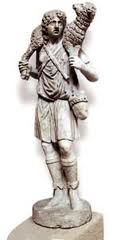 UFFICIO PASTORALE DIOCESANOPiazza Giovene 4 - 70056 MolfettaTel. e Fax: 080.3971820		Ai Rev.mi Parroci e sacerdoti della Diocesi		Ai Direttori degli Uffici Pastorali Diocesani						Ai laici impegnati nei vari settori della pastorale parrocchiale	Carissimi,	anche quest’anno la nostra Diocesi organizza la	SCUOLA DI TEOLOGIAPER OPERATORI PASTORALI	Ribadendo che la Scuola di Teologia è rivolta a tutti gli operatori pastorali e non solo ai catechisti, comunico che le materie di insegnamento quest’anno sono le seguenti:PRIMO E SECONDO ANNO: Teologia Dogmatica (don Pietro Rubini), Introduzione alla Sacra Scrittura (don Luigi Caravella), Teologia Morale (don Vincenzo Di Palo).TERZO ANNO: Teologia Liturgica (don Gianni Fiorentino), Pastorale Catechistica (don Vito Bufi), Laboratori pastorali: don Cesare Pisani (Caritas), don Massimiliano Fasciano (Pastorale giovanile), Pasqualina Mancini (Pastorale della salute), Gino Sparapano (Comunicazioni sociali), Onofrio Losito (Pastorale sociale). 	La scuola inizierà il 17 ottobre p.v. e le lezioni si terranno a Molfetta presso la parrocchia Madonna della Pace, dalle ore 18.45 alle ore 21.	Le schede di iscrizione devono pervenire presso la Cattedrale di Molfetta entro e non oltre il 15 ottobre prossimo (Fax: 080 3971820; e-mail: molfettacattedrale@libero.it), unitamente alla quota di iscrizione stabilita in € 40 (ogni parrocchia potrebbe eventualmente donare parte della quota a ciascun studente).	Ogni studente raggiungerà la parrocchia Madonna della Pace di Molfetta con mezzi propri. 	Il calendario delle lezioni sarà il seguente (suscettibile di alcune variazioni in caso di altri appuntamenti pastorali):OTTOBRE: 17 - 24;  NOVEMBRE: 7 – 14 - 21 - 28;  DICEMBRE: 5 - 12;  GENNAIO: 9 – 16 – 23 - 30;  FEBBRAIO: 6- 13 - 20 – 27;  MARZO: 6 – 13 - 20 - 27;  APRILE: 3.	Molfetta, 22 settembre 2016					Il direttore dell’Ufficio Pastorale											  don Vito BufiDIOCESI DI MOLFETTA – RUVO – GIOVINAZZO – TERLIZZIUFFICIO PASTORALE DIOCESANOPiazza Giovene 4 - 70056 MolfettaTel. e Fax: 080 3971820SCUOLA DI TEOLOGIA PER OPERATORI PASTORALIModulo di Iscrizione per l’anno pastorale 2016 - 2017Cognome e nome: _____________________________________________________________________Nat____   a _______________________________________il __________________________________Residente in _______________________________ via ________________________________________Tel.  ___________________________________ cell. _________________________________________Titolo di studio ________________________________________________________________________Parrocchia o aggregazione ecclesiale di appartenenza _____________________________________________________________________________________Anno di iscrizione	PRIMO ANNO	SECONDO ANNO	TERZO ANNOAcclude la quota di  € 40,00 quale contributo alle spese di gestione.FIRMA DEL PARROCO O ASSISTENTE					FIRMA DELL’ISCRITTONOTA BENE: Compilare in tutte le sue parti la scheda di iscrizione e consegnarla  a mano presso la Cattedrale di Molfetta entro e non oltre il 15 ottobre prossimo unitamente alla quota di iscrizione oppure via fax o via e-mail (Fax: 080 3971820; e-mail: molfettacattedrale@libero.it). 